Appendix 5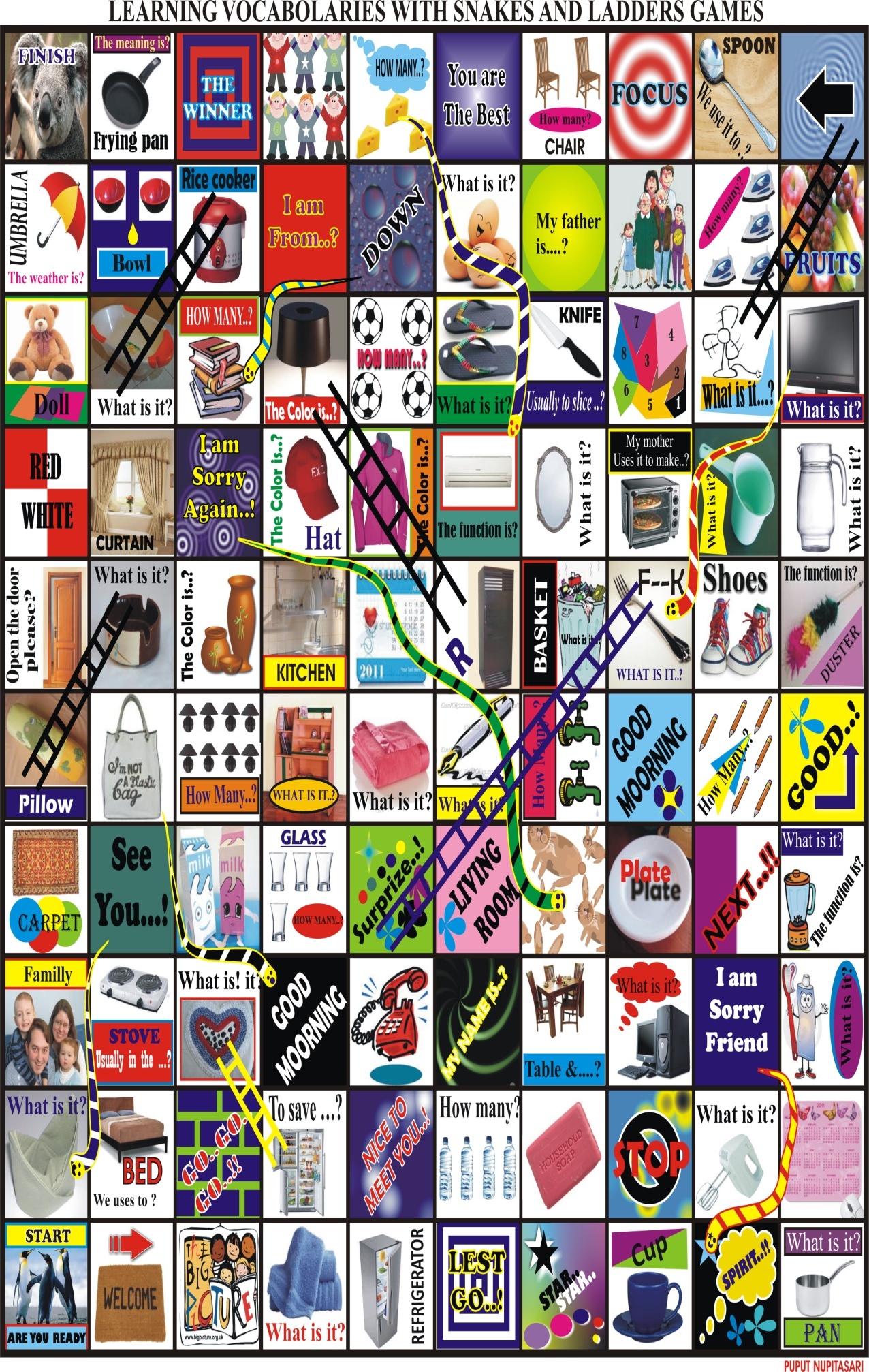 